Bogotá, 23 de junio del 2023Estimada Dirección de Asuntos Académicos,Me dirijo a ustedes para presentar una solicitud de reembolso del curso intersemestral de Inglés 3 que no se habilitó, según lo establecido en el cronograma académico.Mi nombre es Ronal Santiago Correa Peña y me matriculé en el curso intersemestral de Inglés 3, que estaba programado para realizarse durante el período intersemestral actual. Sin embargo, me llego un comunicado de que el curso no se ha habilitado debido a la poca cantidad de estudiantes.Entiendo que pueden surgir situaciones imprevistas que puedan afectar el cronograma académico y la disponibilidad de los cursos. No obstante, me gustaría solicitar un reembolso del importe de (753.800,00) que pagué por el curso intersemestral de Inglés 3. Adjunto a esta carta, he incluido una copia del recibo de pago correspondiente al curso. Agradecería si pudiera revisar mi solicitud y procesar el reembolso correspondiente.Agradezco de antemano su atención a esta solicitud y espero una pronta respuesta. Si requiere alguna información adicional o documentación, por favor, no dude en ponerse en contacto conmigo por correo electrónico o por teléfono.Muchas gracias por su consideración.Atentamente: Ronal Santiago Correa Peña.CC: 123369680466191044Tel: 3145158313 Número de cuenta Bancolombia: 467-000013-35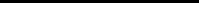 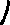 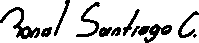 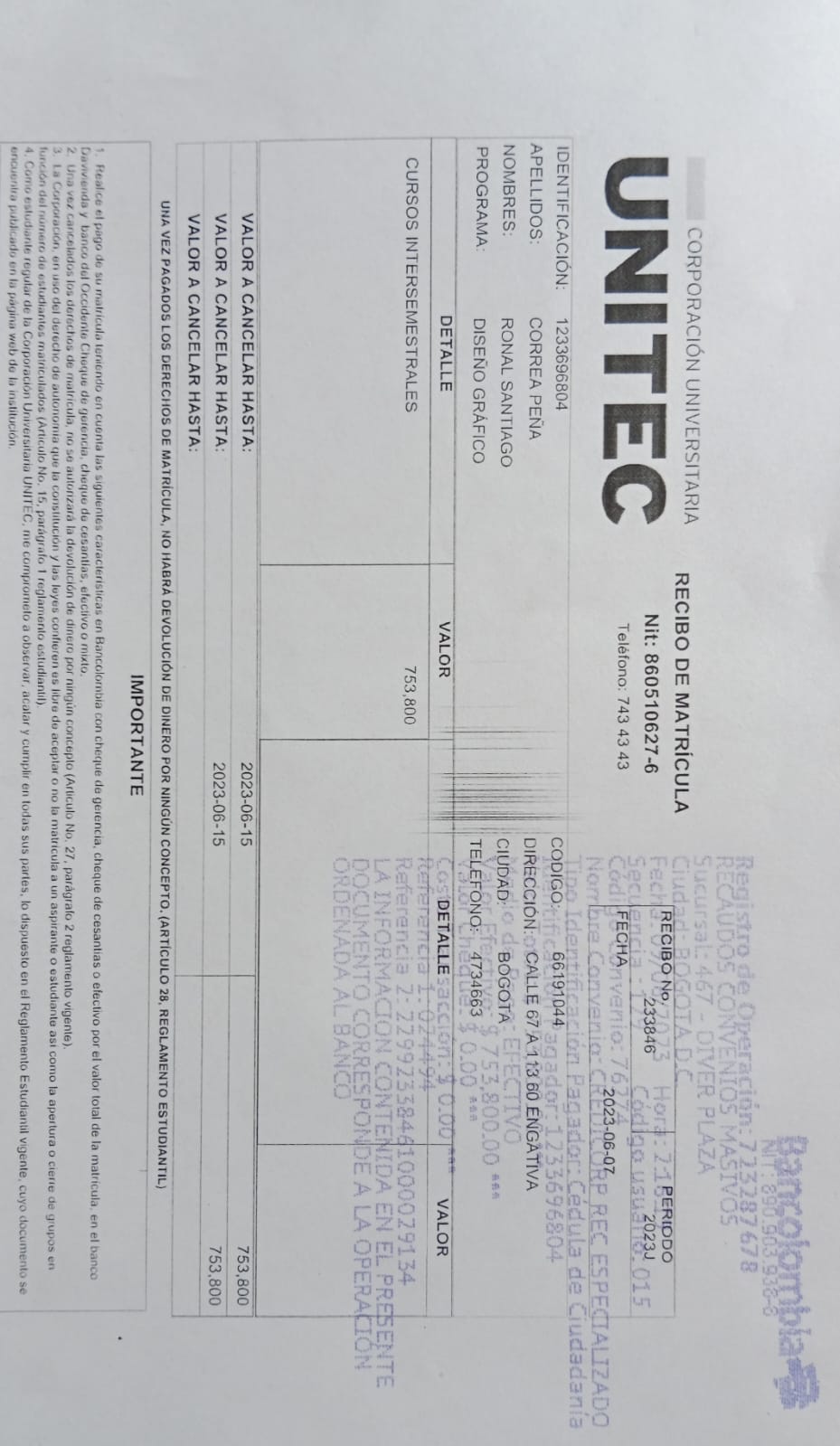 